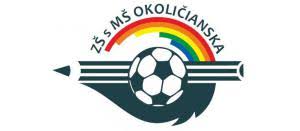        	                                                             Základná škola s materskou školou,                                                                                Okoličianska 404/8C, Liptovský Mikuláš                                        Motto školy:  Úspešní žiaci, usmievaví učitelia a spokojní rodičia.Naša škola ponúka:existencia splynutého školského zariadenia ZŠ s MŠ v jednom školskom areáli vytvára bezproblémový prechod detí z MŠ do ZŠ,nižší počet žiakov vytvára vhodné podmienky pre individuálny prístup, kvalitné vzdelávanie a výchovu,kvalifikovaný pedagogický zbor,alternatívne vyučovacie postupy a inovatívne digitálne vzdelávanie s využitím interaktívnej tabule,na 1. stupni zážitkové učenie -  čo si dieťa prežije, vyskúša, lepšie si zapamätá,anglický jazyk od 1. ročníka metódou Jolly Phonics, ktorá hravou formou rozvíja  základy bilingválneho myslenia,vyučovanie anglického jazyka aj integrovanou jazykovou metódou CLIL,služby odborných zamestnancov - výchovný poradca, školský špeciálny pedagóg,vynikajúcu spoluprácu s Centrom pedagogicko-psychologického poradenstva a prevencie,individuálny prístup k žiakom rešpektujúci osobnosť každého žiaka,špeciálne odborné učebne - počítačové učebne, knižnicu, jazykovú učebňu, učebňu výtvarnej výchovy a biologicko-chemickú učebňu,možnosť absolvovať plavecký výcvik, lyžiarsky výcvik, "Školu v prírode", kurz korčuľovania,od 5. ročníka športovú triedu so zameraním na futbal alebo gymnastiku,druhý cudzí jazyk už od 6. ročníka,rôzne školské kultúrne a športové podujatia, exkurzia, výlety, Pasovanie prvákov, Deň Zeme, tvorivé dielne, zábavné a vedomostné súťaže, olympiády, aktivity v rôznych projektoch,bohatú mimoškolskú činnosť v školskom klube detí, s rannou prevádzkou od 6:00 h pred začiatkom vyučovania a do 16:30 h v čase po skončení vyučovania,kvalitné a zdravé stravovanie v školskej jedálni,rôznorodú krúžkovú činnosť, aj v spolupráci s Centrom voľného času LM, Futbalovým klubom Tatran LM a Gymnastickým klubom športovej gymnastiky LM,uverejňovanie príspevkov a žiackych prác v školskom časopise Ozveny,letnú prípravu lyžiarskeho klubu – Závažná Poruba prebiehajúca v priestoroch telocvične.Technická vybavenosť školy:3 počítačové učebne, jazyková učebňa, 2 telocvične, posilňovňa, knižnica, dielňa, jedáleň a ďalšie poloodborné učebne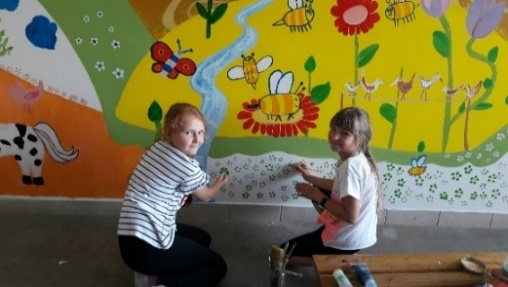 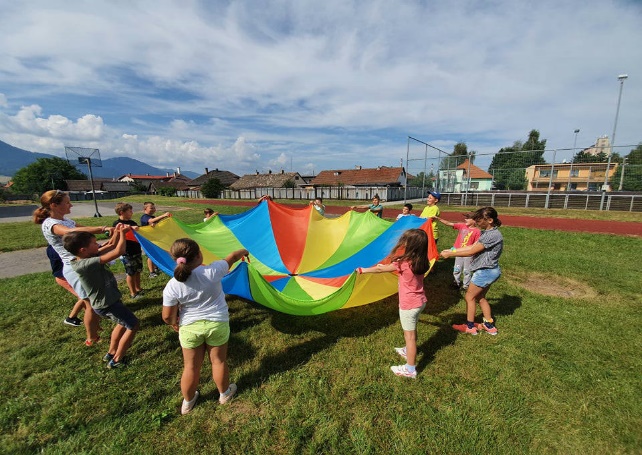 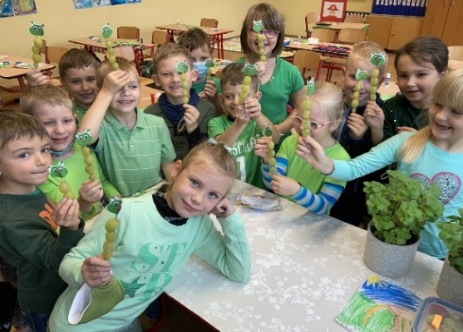 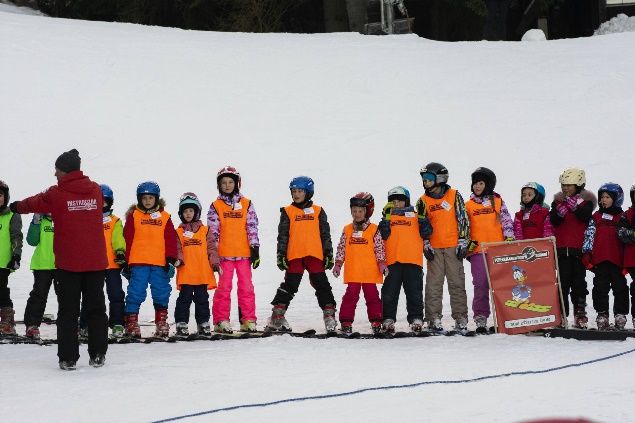 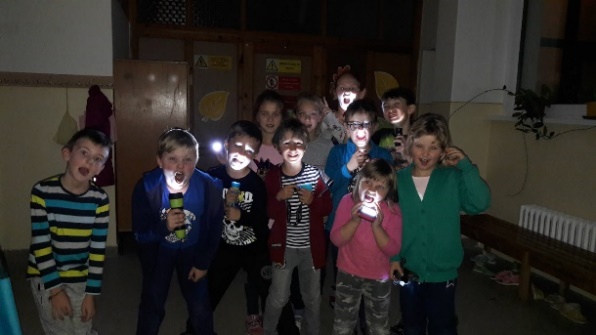 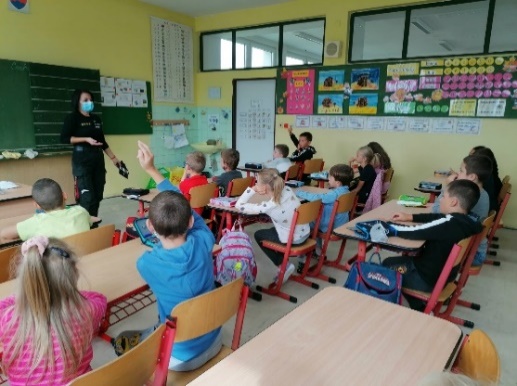 